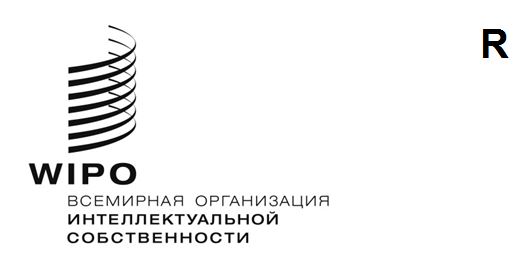 WO/CC/78/2оригинал: английскийдата: 21 июля 2020 г.Координационный комитет ВОИССемьдесят восьмая (51-я внеочередная) сессия 
Женева, 21-29 сентября 2020 г.Назначение Председателя и заместителя Председателя Апелляционного совета ВОИСДокумент подготовил Генеральный директорвведениеЦель настоящего документа – предложить Координационному комитету ВОИС кандидатуры г-жи Джоан Пауэрс (Соединенные Штаты Америки) и г-на Пьера Паншо (Швейцария) на должности, соответственно, Председателя и заместителя Председателя Апелляционного совета ВОИС, обозначив 12 октября 2020 г. в качестве даты вступления в силу их полномочий.справочная информацияАпелляционный совет ВОИС представляет собой административный орган с участием сотрудников, который был создан Генеральным директором для проведения консультаций с ним в случаях, когда действующий сотрудник, бывший сотрудник или назначенный по установленной форме бенефициар прав скончавшегося сотрудника подает апелляцию на решение, принятое на основании Положения о персонале 11.4 («Формальное урегулирование конфликтов»), или дисциплинарное решение, принятое на основании Правила о персонале 10.1.2.В соответствии с Правилом о персонале 11.5.1 председатель и заместитель председателя Апелляционного совета ВОИС назначаются Координационным комитетом ВОИС на срок в пять лет по предложению Генерального директора после консультации с Советом персонала.Координационный комитет назначил г-на Норберта Вюлера Председателем, а г-на Майкла Бартоло – заместителем Председателя Апелляционного совета ВОИС, обозначив 12 октября 2015 г. в качестве даты вступления в силу их полномочий. Срок их полномочий истекает 11 октября 2020 г. Хотя срок полномочий может быть продлен один раз, ни тот, ни другой не изъявили желания быть назначенными еще на один срок.процесс отбораВ январе 2020 г. Генеральный директор учредил Отборочную комиссию в составе трех членов Группы высших должностных лиц, а именно – помощника Генерального директора, ответственного за Сектор администрации и управления, директора Департамента управления людскими ресурсами и юрисконсульта, для руководства процессом отбора кандидатов на должности председателя и заместителя председателя Апелляционного совета ВОИС.Круг полномочий, предусмотренный для Председателя и заместителя Председателя в качестве индивидуальных подрядчиков, был опубликован на странице веб-сайта ВОИС с объявлениями о приеме на работу 30 января 2020 г., а крайний срок подачи заявок истекал 20 февраля 2020 г.В соответствии с Правилом о персонале 11.5.1(b)(1) Председатель и заместитель Председателя должны иметь «опыт в правовых вопросах международной гражданской службы или аналогичный опыт в применении норм административного права» и не должны являться «действующими сотрудниками или бывшими сотрудниками Международного бюро, прекратившими службу менее 10 лет назад». Кроме того, и Председатель, и заместитель Председателя должны свободно владеть устным и письменным английским языком, и либо Председатель, либо заместитель Председателя должен свободно владеть (письменно и устно) французским языком.В процессе отбора проводились письменный тест и собеседование. Цель проведения письменного теста заключается в оценке способности кандидатов в плане составления юридических документов и их знания в правовых вопросах международной гражданской службы.Предложенные кандидаты были отобраны по результатам письменного теста и собеседований, а также с учетом требований, предъявляемых к владению языками, по каждой из этих двух должностей.В соответствии с правилом 11.5.1(b)(1) была проведена консультация с Советом персонала по двум кандидатам, предложенным Координационным комитетом в настоящем документе. Совету персонала была также представлена подробная информация о процессе отбора и о других кандидатах. Совет персонала высказал свои замечания на этот счет и не возражал против поступивших предложений.предложенные кандидатыг-жа Джоан пауэрсГ-жа Джоан Пауэрс является гражданкой США. Она начала работать в Международном валютном фонде (МВФ) в 1984 г. в должности юрисконсульта и с 1996 по 2009 г. занимала должность помощника главного юрисконсульта, а затем уволилась из МВФ по собственному желанию. С тех пор она выполняла различные задания в качестве консультанта, работая на разные международные организации, и опубликовала несколько статей на тему международного административного права. В последние два года она также занимала должность председателя Апелляционной комиссии Международной федерации Красного креста и Красного полумесяца в Женеве.Г-жа Пауэрс имеет степень доктора юриспруденции, полученную ей на Юридическом факультете Университета Пенсильвании, и степень бакалавра наук в области американской истории, полученную в Университете Брауна.Ее родной язык – английский; она также владеет французским языком на базовом уровне.г-н Пьер паншоГ-н Пьер Паншо – гражданин Швейцарии. Он начал работать в Банке международных расчетов в 1988 г. в качестве юрисконсульта, а затем на протяжении двух лет занимал должность заместителя главного юрисконсульта, после чего досрочно вышел на пенсию в ноябре 2019 г. Начиная с 2013 г., г-н Паншо преподает в магистратуре Юридического факультета Базельского университета.Г-н Паншо имеет степень магистра наук, полученную им в Лозаннском университете.Его родной язык – французский; он также свободно владеет английским языком.Координационному комитету ВОИС предлагается назначить на пятилетний срок, начиная с 12 октября 2020 г.: г-жу Джоан Пауэрс Председателем Апелляционного совета ВОИС и г-на Пьера Паншо заместителем Председателя Апелляционного совета ВОИС.[Конец документа]